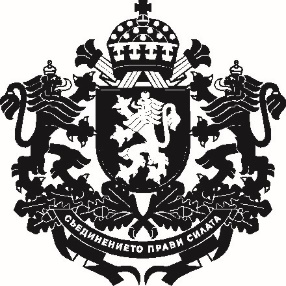 РЕПУБЛИКА БЪЛГАРИЯЗаместник-министър на земеделието, храните и горите………………………………………………………… г.ДОКЛАДот доц. д-р Янко Иванов – заместник-министър на земеделието, храните и горитеОтносно: Проект на Правилник за организацията на дейността на Националния съвет по хранитеУВАЖАЕМА ГОСПОЖО МИНИСТЪР,На основание чл. 118 от Закона за храните внасям за одобряване проект на Правилник за организацията на дейността на Националния съвет по храните.Причини, които налагат приемането на актаСъгласно чл. 117, ал. 1 от Закона за храните към министъра на земеделието, храните и горите се създава Национален съвет по храните (Национален съвет) като постоянен консултативен орган, който подпомага министъра при провеждане на държавната политика в областта на храните.Със Заповед № РД 09-755 на министъра на земеделието, храните и горите от 23.09.2020 г. е определен съставът на Националния съвет.Съгласно чл. 118 от Закона за храните министърът на земеделието, храните и горите издава правилник, с който се определят организацията на дейността на Националния съвет, редът за вземане на решения, кворумът и мнозинството, включително редът за избор на заместник-председателите.С проекта на правилник се уреждат:1. организацията на дейността на Националния съвет;2. редът за вземане на решения от Националния съвет;3. определянето на кворум и мнозинство за провеждане на заседание на Националния съвет;4. редът за избор на заместник-председатели на Националния съвет.Съставът на Националния съвет се определя съгласно чл. 117, ал. 3 от Закона за храните.Националният съвет избира от състава си двама заместник-председатели, единият от които е представител на браншовите организации, съгласно чл. 117, ал. 4 от Закона за храните.В проекта на правилник е регламентиран редът за определяне на кандидатурите за заместник-председатели на Националния съвет.Проектът съдържа разпоредби относно провеждането на заседанията на Националния съвет, сформиране на работни групи в рамките му, както и относно изготвяне на годишна програма и доклади за работата на Националния съвет.ЦелиС предложения проект на правилник се цели регламентиране на организацията на дейността на Националния съвет към министъра на земеделието, храните и горите, на редът за вземане на решения и начинът за провеждане на заседанията.Финансови и други средства, необходими за прилагането на новата уредбаЗа приемането на проекта на акт не са необходими допълнителни разходи/трансфери/други плащания по бюджета на Министерството на земеделието, храните и горите. Предложеният проект на акт не води до въздействие върху държавния бюджет и върху адресатите на правилника.Очаквани резултати от прилагането на акта Прилагането на правилника ще гарантира ефективната работа на Националния съвет, подобряване на взаимодействието между държавните органи и браншовите организации в областта на храните.Анализ за съответствие с правото на Европейския съюзПроектът не съдържа разпоредби, транспониращи актове на Европейския съюз, поради което не е приложена таблица на съответствието с правото на Европейския съюз.Информация за проведените обществени консултацииНа основание чл. 26, ал. 3 и 4 от Закона за нормативните актове проектът на доклад (мотиви) и проектът на правилник са публикувани за обществена консултация на интернет страницата на Министерството на земеделието, храните и горите и на Портала за обществени консултации със срок за предложения и становища 30 дни.Съгласно чл. 26, ал. 5 от Закона за нормативните актове справката за постъпилите предложения и становища, заедно с обосновка за неприетите предложения е публикувана на интернет страницата на Министерството на земеделието, храните и горите и на Портала за обществени консултации.Проектът е съгласуван в съответствие с разпоредбите на Правилата за изготвяне и съгласуване на проекти на актове в системата на Министерството на земеделието, храните и горите. Направените целесъобразни бележки и предложения са отразени.УВАЖАЕМА ГОСПОЖО МИНИСТЪР,Във връзка с гореизложеното и на основание чл. 118 от Закона за храните, предлагам да одобрите предложения проект на Правилник за организацията на дейността на Националния съвет по храните.С уважение,ДОЦ. Д-Р ЯНКО ИВАНОВЗаместник-министър на земеделието, храните и горитеДОМИНИСТЪРА НА ЗЕМЕДЕЛИЕТО, ХРАНИТЕ И ГОРИТЕг-жа десислава таневаОДОБРИЛ,МИНИСТЪР НА ЗЕМЕДЕЛИЕТО, ХРАНИТЕ И ГОРИТЕ:ДЕСИСЛАВА ТАНЕВАПриложениe:Проект на Правилник;Справка за отразяване на постъпилите становища;Справка за отразяване на постъпилите становища и  предложения от проведената обществена консултация;Постъпили становища.